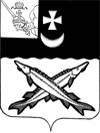 КОНТРОЛЬНО-СЧЕТНАЯ КОМИССИЯ БЕЛОЗЕРСКОГО МУНИЦИПАЛЬНОГО ОКРУГАВОЛОГОДСКОЙ ОБЛАСТИ161200, Вологодская область, г. Белозерск, ул. Фрунзе, д.35, оф.32тел. (81756)  2-32-54,  факс (81756) 2-32-54,   e-mail: krk@belozer.ruОТЧЁТО РЕЗУЛЬТАТАХ КОНТРОЛЬНОГО МЕРОПРИЯТИЯ№ 3                                                                                                                    дата:  28.04.2023 Наименование (тема) контрольного мероприятия: «Внешняя проверка бюджетной отчетности главного администратора  бюджетных средств – Администрации городского поселения «Город  Белозерск» за 2022 год».Основание проведения контрольного мероприятия: статья 264.4 Бюджетного кодекса Российской Федерации, пункт 2.1 плана работы контрольно-счетной комисии Белозерского муниципального округа на 2023 год, приказ от 19.04.2023 № 36.Цель(и) контрольного мероприятия: установление полноты и достоверности показателей бюджетной отчетности главного распорядителя средств районного бюджета, анализ эффективности и результативности использования муниципальных ресурсов, анализ выполнения бюджетных полномочий ГАБС.Сроки проведения контрольного мероприятия: с 24 апреля по 28 апреля 2023 года.Объекты контрольного мероприятия: Администрация городского поселения «Город Белозерск» (далее – Администрация городского поселения), ОГРН 1053500466183, ИНН 3503010522, адрес местонахождения: Вологодская  область, г. Белозерск, ул. Фрунзе, д.35, офис 2.Проверяемый период деятельности: 2022 год.Исполнители контрольного мероприятия: председатель контрольно-счетной комиссии Белозерского муниципального округа Н.С.ФредериксенНормативные документы, использованные в работе: Бюджетный кодекс Российской Федерации (далее – Бюджетный кодекс).Приказ Минфина России от 28.12.2010 № 191н «Об утверждении Инструкции о порядке составления и представления годовой, квартальной и месячной отчетности об исполнении бюджетов бюджетной системы Российской Федерации» (далее – Инструкция №191н).Решение Представительного Собрания Белозерского муниципального района от 09.12.2021 № 95 «О районном бюджете на 2022 год и плановый период 2023 и 2024 годов» (далее – Решение о бюджете); сводная бюджетная роспись, кассовый план.Положение о бюджетном процессе в Белозерском муниципальном округе, утвержденное решением Представительного Собрания округа от 31.10.2022 № 42 (далее – Положение о бюджетном процессе).Федеральный закон от 06.12.2011 № 402-ФЗ «О бухгалтерском учете».Приказ Минфина РФ от 13.06.1995 № 49
«Об утверждении методических указаний по инвентаризации имущества и
финансовых обязательств».Приказ финансового управления Белозерского муниципального района от 18.03.2021 № 46 «Об утверждении Положения по единой учетной политике органов местного самоуправления и муниципальных учреждений района».Закон Вологодской области от  06.05.2022  №5120-ОЗ
«О преобразовании всех поселений, входящих в состав Белозерского муниципального района Вологодской области, путем их объединения, наделении вновь образованного муниципального образования статусом муниципального округа и установлении границ Белозерского муниципального округа Вологодской области».Решение Представительного Собрания округа от 17.10.2022 № 19 «О реорганизации органов местного самоуправления Белозерского муниципального района».Решение Представительного Собрания округа от 20.09.2022 № 4 «О вопросах правопреемства органов местного самоуправления».Оформленные  акты, заключения, справки и т.п., использованные в отчете, ознакомление с ними под расписку руководителя или иных должностных лиц проверенных объектов, наличие письменных объяснений, замечаний или возражений и заключение инспектора по ним: Акт проверки от 28.04.2023 подписан руководителем без возражений. Неполученные документы из числа затребованных с указанием причин или иные факты, препятствовавшие  работе: Отказы в предоставлении документов или иных фактов препятствования в работе со стороны должностных лиц Администрации городского поселения не поступали, затребованные документы, относящиеся к тематике проверки, представлены в полном объеме.Результаты контрольного мероприятия (анализ соблюдения нормативных правовых актов, установленные нарушения и недостатки в проверяемой сфере и в деятельности объектов контрольного мероприятия с оценкой ущерба  или нарушения): Контрольное мероприятие включено в план работы на 2023 год, утвержденный приказом контрольно-счетной комисии от 19.04.2023 года №36.Объем проверенных средств составляет: 297 562,1 тыс. рублей.В ходе проведения контрольного мероприятия установлены следующие нарушения: При подготовке и сдаче бюджетной отчетности установлено отступление от требований приказа Минфина РФ от 28.12.2010 № 191н «Об утверждении Инструкции о порядке составления и представления годовой, квартальной и месячной отчетности об исполнении бюджетов бюджетной системы Российской Федерации»:- в нарушение пункта 152 Инструкции №191н в Пояснительной записке (ф. 0503160) отсутствует раздел 2 «Результаты деятельности субъекта бюджетной отчетности";-в нарушение пункта 156 Инструкции  № 191н в разделе 5 «Прочие вопросы деятельности городского поселения «Город Белозерск» содержится  Таблица № 4 «Сведения об особенностях ведения бюджетного учета». Согласно пункту 156 Инструкции №191н  в составе сводной пояснительной записки (ф. 0503160) Таблица № 4 не составляется и не представляется главными распорядителями (распорядителями), главными администраторами источников финансирования дефицита бюджета, главными администраторами доходов бюджета.Таким образом, в соответствии с пунктом 156 Инструкции № 191н таблицу №4 следует исключить из раздела 5 «Прочие вопросы деятельности городского поселения «Город Белозерск».-в нарушение пунктов 8, 152 Инструкции №191н в разделе 5 «Прочие вопросы деятельности городского поселения «Город Белозерск» указаны ф.0503173 «Сведения об изменении остатков валюты баланса» и ф.0503296 «Сведения об исполнении судебных решений по денежным обязательствам учреждения» в связи с отсутствием числовых показателей. Вместе с тем, данные формы имеют числовые показатели и представлены в составе годовой отчетности. Таким образом, ф.0503173 «Сведения об изменении остатков валюты баланса» и ф.0503296 «Сведения об исполнении судебных решений по денежным обязательствам учреждения» следует исключить из раздела 5 «Прочие вопросы деятельности городского поселения «Город Белозерск».Согласно данным формы 0503123 «Отчет о движении денежных средств» Администрацией городского поселения в 2022 году произведена уплата штрафов за нарушение законодательства о налогах и сборах, законодательства о страховых взносах на сумму 2,9 тыс. рублей, уплата штрафов за нарушение законодательства о закупках и нарушение условий контрактов (договоров) на сумму 38,6 тыс. рублей, уплата других экономических санкций на сумму 150,0 тыс. рублей,  в чем усматривается нарушение статьи 34 БК РФ и свидетельствует о неэффективном использовании средств районного бюджета на общую сумму 191,5 тыс. рублей.Выводы:Итоговые данные контрольного мероприятияТаблица                                                                                                                  тыс. руб.Предложения по восстановлению и взысканию средств, наложению финансовых или иных санкций, привлечению к ответственности лиц, допустивших нарушения: НетПредложения по устранению выявленных нарушений и недостатков в управлении и ведомственном контроле, законодательном регулировании проверяемой сферы: Нет.Другие предложения:1.Устранить выявленные нарушения пунктов 152,156 Инструкции о порядке составления и представления годовой, квартальной и месячной отчетности об исполнении бюджетов бюджетной системы Российской Федерации, утвержденной приказом Минфина РФ от 28.12.2010 № 191н. 2.Информацию о выполнении предложений представить в контрольно-счетную комиссию округа до 31 мая 2023 года.Предлагаемые представления и/или предписания: Нет           Исполнитель контрольного мероприятия: Председательконтрольно-счетной комиссии округа                                                                        Н.С.Фредериксен            УТВЕРЖДАЮ            Председатель контрольно-счетной комиссии            Белозерского муниципального округа            _______________________Н.С.Фредериксен           «28» апреля 2023 годаНарушенияВыявлено финансовых нарушенийПредложено к устранению финансовых нарушенийПредложено к устранению финансовых нарушенийПримечаниеНарушенияВыявлено финансовых нарушенийВсегов том числе, к восстановлению в бюджетПримечание12345При формировании и исполнении бюджетовНецелевое использование бюджетных средствНесоответствие принципу результативности и эффективности использования бюджетных средств3Ст.34 Бюджетного Кодекса РФ Уплата штрафов и пени191,5 тыс. рублейНеправомерное использование средств.В области муниципальной собственностиПри осуществлении государственных (муниципальных) закупок При ведении бухгалтерского учета и составлении отчетности332.9. - Нарушение общих требований к бухгалтерской (финансовой) отчетности экономического субъекта, в том числе к ее составу. (Статья 14 Федерального закона от 6 декабря 2011 г. N 402-ФЗ "О бухгалтерском учете").Прочие виды нарушений и недостатковВСЕГО63